TECHNIK HANDLOWIECAbsolwent szkoły kształcącej w zawodzie technik handlowiec jest przygotowany do wykonywania następujących zadań zawodowych:organizowania prac w zakresie przyjmowania dostaw oraz przygotowywania towarów do sprzedaży;wykonywania prac związanych z obsługą klientów oraz realizacją transakcji kupna i sprzedaży;prowadzenia działań reklamowych i marketingowych;organizowania i prowadzenia działalności handlowej;zarządzania działalnością handlową przedsiębiorstwa.Kwalifikacje zawodowe:HAN.01. Prowadzenie sprzedażyHAN.02. Prowadzenie działań handlowychAbsolwent szkoły kształcącej w zawodzie technik handlowiec po potwierdzeniu kwalifikacji HAN.01. może uzyskać dyplom potwierdzający kwalifikacje w zawodzie technik księgarstwa jeśli uzyska dodatkowo kwalifikację - HAN.03. Prowadzenie działalności informacyjno-bibliograficznej.Rozszerzenia:język angielski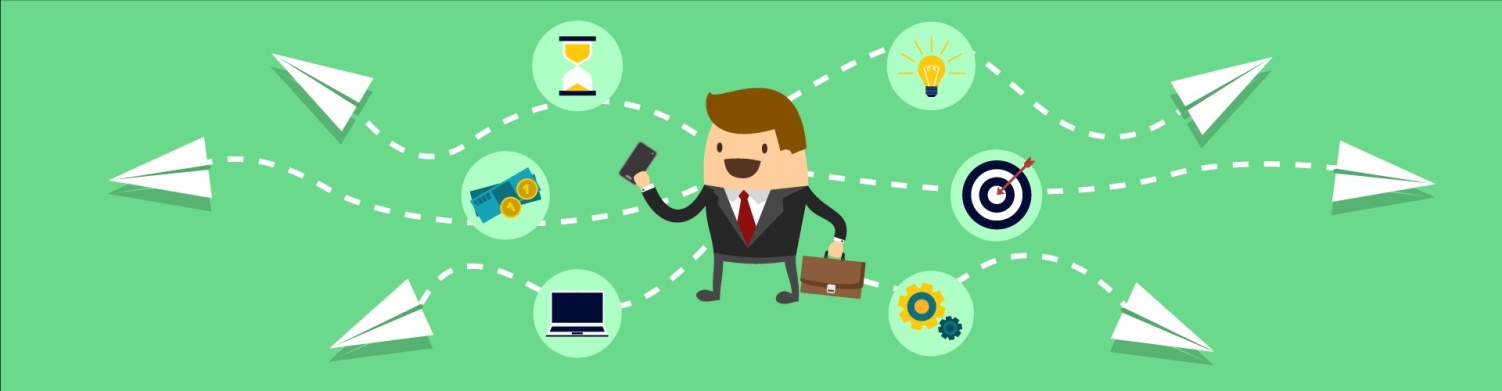 